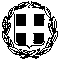  ΕΛΛΗΝΙΚΗ ΔΗΜΟΚΡΑΤΙΑ ΥΠ. ΠΑΙΔΕΙΑΣ ΚΑΙ ΘΡΗΣΚΕΥΜΑΤΩΝ ΠΕΡΙΦ. Δ/ΝΣΗ Π.Ε. & Δ.Ε.ΚΕΝΤΡΙΚΗΣ ΜΑΚΕΔΟΝΙΑΣ  Δ/ΝΣΗ Δ.Ε. ΔΥΤΙΚΗΣ ΘΕΣ/ΝΙΚΗΣ	ΓΥΜΝΑΣΙΟ ΜΥΓΔΟΝΙΑΣΑ. ΠΑΠΑΝΔΡΕΟΥ 40 ΔΡΥΜΟΣΤηλ. 2394031302    FAX:  2394032802e-mail: mail@gym-drimou.thess.sch.grΘΕΜΑ:  Πρόσκληση εκδήλωσης ενδιαφέροντος για  υποβολή προσφορών  μετακίνησης σχολείουΣΧΕΤ:     Υ.Α. 129287/Γ2/10-11-2011/ΥΠΑΙΘΤο Γυμνάσιο Μυγδονίας προκηρύσσει διαγωνισμό για την κατάθεση προσφορών από ενδιαφερόμενα ταξιδιωτικά γραφεία με άδεια λειτουργίας σε ισχύ, σχετικά με την πραγματοποίηση μετακίνησης μαθητών του Γυμνασίου Μυγδονίας (Δρυμός) σύμφωνα με το σχετικό, στα πλαίσια εγκεκριμένου Περιβαλλοντικού Προγράμματος.Χαρακτηριστικά στοιχεία – όροι μετακίνησης:1. Προορισμός 1: Από Δρυμό προς χωρίο Φιλιππαίοι Γρεβενών με  τοπικές μετακινήσεις καθημερινώς και αντίστροφα. Ένα λεωφορείο των 50 θέσεων το οποίο θα μεταφέρει 46  μαθητές και 3 καθηγητές.2.  Χρόνος:  Αναχώρηση Πέμπτη 5 Φεβρουαρίου 2015 , ώρα 7.00 πμ και επιστροφή Σάββατο 7 Φεβρουαρίου 2015 και ώρα 8.00 μμ.3.  Μέσο: Λεωφορείο. Ώρα προσέλευσης του λεωφορείου  στο Γυμνάσιο Μυγδονίας, Δρυμός:   6.45 πμ.  Ώρα επιστροφής στο Δρυμό: 8.00  μμ. 4. Η προκήρυξη αφορά μόνο μετακίνηση και όχι κατάλυμα. Το λεωφορείο και ο οδηγός του να είναι διαθέσιμος καθ’ όλη τη διάρκεια της ημέρας και για τις τρεις ημέρες για τοπικές μετακινήσεις στα εξής σημεία: Γρεβενά, Φιλιππαίοι, Βασιλίτσα Σαμαρίνα, Σπήλαιο και τέλος Ι.Μ. Αγίου Ιωάννη Προδρόμου στη Βέροια κατά την επιστροφή. Η διαμονή και διατροφή του οδηγού δεν υπολογίζεται στην τελική προσφορά, καθόσον είναι εξασφαλισμένη από το Πρόγραμμα.Υπενθυμίζεται ότι είναι υποχρεωτική η ασφάλιση αστικής ευθύνης.Οι ενδιαφερόμενοι παρακαλούμε να δώσουν τελική προσφορά συμπ. φόρων σε κλειστό φάκελο, συνοδευόμενη από υπεύθυνη δήλωση ότι το πρακτορείο διαθέτει το ειδικό σήμα λειτουργίας σε ισχύ. Οι  προσφορές πρέπει να κατατεθούν στο σχολείο μέχρι τις 12.00,  την Παρασκευή  9  Ιανουαρίου 2015.									Ο  Διευθυντής				   Κατσιμαλής  Μιχαήλ                                                                                                                   Πληροφορικός